ザ・早解きに 挑 戦 !!　定期テストや入試では、どれだけ早く答えるかがカギになるテストの途中で「時間切れ」になったことはありませんか。英文は、素早く＆ていねいに書けるように日頃からスピーディーに書く訓練が必要です。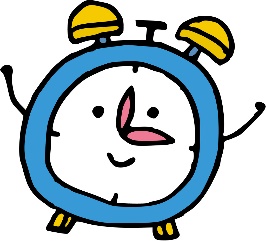 タイムリミット（時間制限）の中で落ち着いて考える訓練も必要です。「早解き」を楽しみながら、冷静に考え、素早く＆ていねいに英文を書く練習をしましょう。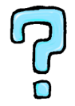 「ザ・早解き」のルール●第１問から１問ずつ解いていきます。第１問が終わったら先生がチェックします。●第１問に正解できた人は、第２問に移ります。できるだけ早く問題を解き進めます。●全問正解の達成の早い順に、１位から１０位の人は黒板に記名します。●１位～３位と、４位～１０位の中から抽選で２名、計５名に神龍スタンプを押します。＜本日の問題＞（　）月（　）日（　）曜日　　文法名（三人称・単数・現在のs）LEVEL1メアリー（Mary）はとてもサッカーが上手です。Mary plays soccer very well.第１問メアリー（Mary）はとてもサッカーが上手です。Mary plays soccer very well.LEVEL 2あなたの英語の先生はギターを弾きますか。Does your English teacher play the guitar?第2問あなたの英語の先生はギターを弾きますか。Does your English teacher play the guitar?LEVEL 3絵美はスポーツはしません。でも彼女はたくさんの本を読みます。Emi doesn’t play sport. But she reads a lot.第3問絵美はスポーツはしません。でも彼女はたくさんの本を読みます。Emi doesn’t play sport. But she reads a lot.LEVEL 4私の父は学校で英語を教えています。母は図書館で働いています。My father teaches English at school.My mother works at the library.第4問私の父は学校で英語を教えています。母は図書館で働いています。My father teaches English at school.My mother works at the library.LEVEL 5私は犬が大好きなんですが、私の両親は犬が好きではありません。I love dogs but my parents don’t.第5問私は犬が大好きなんですが、私の両親は犬が好きではありません。I love dogs but my parents don’t.年組番本日のタイム本日の順位名　前名　前名　前